Leerperiode 1   SLB									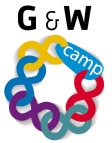 
De wereld om ons heen verandert, en dus ook het werk en de manier waarop wij leren en ons ontwikkelen. Deze vaardigheden van de 21ste eeuw, ook wel 21st century skills genoemd, zijn 8 vaardigheden die jou helpen om je te ontwikkelen voor de maatschappij van de toekomst. 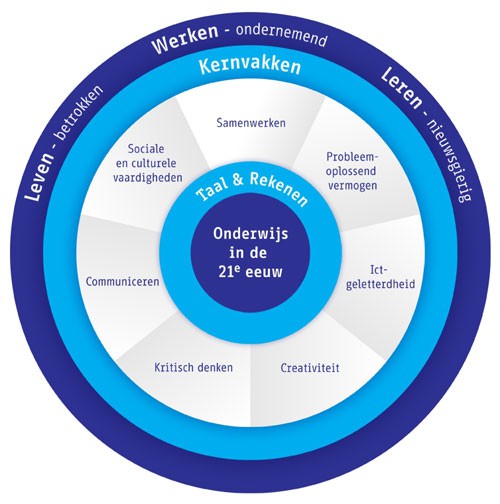 Titel opdracht:Vaardigheden van de 21ste eeuwOpdracht nr. 1-7CBehorend bij:LoopbaanLoopbaanBewaren in:Portfolio ontwikkelingsgericht Portfolio ontwikkelingsgericht Planning:Week 7Week 7Opdracht:
● bekijk de 8 vaardigheden op https://www.youtube.com/watch?v=Bgafr6XV53A&feature=youtu.be
Je ziet dat de 8 vaardigheden al weer door de tijd zijn ingehaald: er worden inmiddels al 11 vaardigheden genoemd!
● maak groepen van 4 personen.● kies van onderstaande 8 er 4 en ga op internet zoeken wat de vaardigheden inhouden en hoe dit zou zijn binnen het beroep van verpleegkundige. 
● formuleer jullie mening hierover en kies 1 woordvoerder.● terug in de grote groep brengt jullie woordvoerder jullie mening naar voren.  